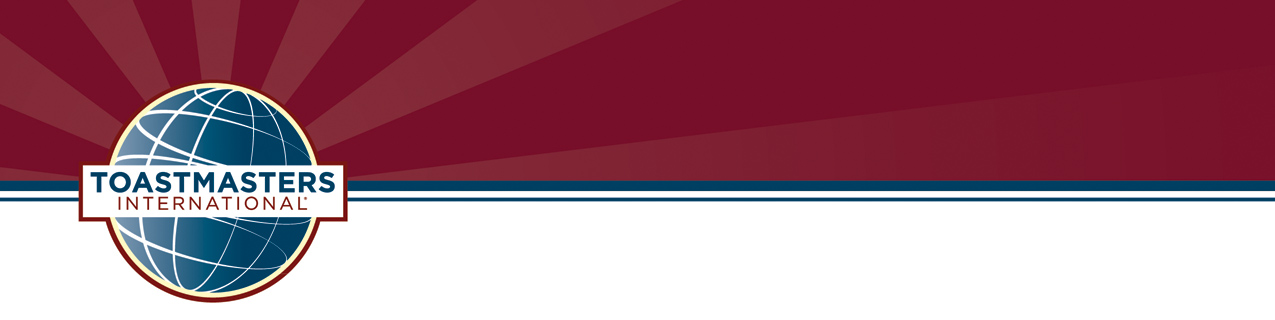 District 54 Council  Meeting MinutesSaturday May 9, 2020Virtual Zoom MeetingTABLE OF CONTENTSOPENING …………………………………………………………………………………………….…..3INSPIRATION……………….…………………………………………………………………………….3OUR VISION AND DISTRICT MISSION……………………………………………………………….3ADOPTION OF AGENDA ……….………………………………….………………………….…….….4CREDENTIALS REPORT………………………………………………………………………………..4ADOPTION OF SPECIAL RULES OF ORDER………………………………………………………..4ADMINISTRATION MANAGER ……………………………………….……………………………….6 DISTRICT LEADERSHIP COMMITTEE REPORT……………………………………………………6ELECTION OF DISTRICT OFFICERS…………………………………………………………………6DISTRICT AUDIT COMMITTEE REPORT…………………………………………………………….7FINANCE MANAGER……………………………………………………………………………………7DIVISION A…..……………………………………………………………………………………………8DIVISION B ……………………………………………………………………………………………….8DIVISION C …………………………….……………………………………………………..………….8DIVISION D …..……………………………….………………………………………………………….8DIVISION E ………………………………………………………………………………….……………8PUBLIC RELATIONS MANAGER………………………………………………………………………9CLUB GROWTH DIRECTOR……………………….……………………………………….................9PROGRAM QUALITY DIRECTOR…………………………….……………………………………….9DISTRICT DIRECTOR…………………………….………………………………………………….....9DISTRICT ALIGNMENT REPORT…………………...…….………………………………………….10SETTING OF THE DISTRICT INTERNATIONAL SPEECH CONTEST DATE…………………..10NEW BUSINESS………………………………………………………………………………………...11CLOSING THOUGHTS ………………………………………………………………………………...12ADJOURNMENT………………………………………………………………………………………..12 OPENINGFrank Hankins, Logistics Manager, called the meeting to order at 9:04am.  He led us in the Pledge of Allegiance.  WELCOME Chris Boyk, DTM, District Director, welcomed everyone to the 2020 District 54 Council Meeting.  “Happy Saturday Everyone!”  He thanked us for putting up with the fun.This meeting was set up as a Zoom meeting with virtual attendees.  He reminded us of the protocols for muting microphones.  Only voting delegates can participate in discussions.  The chat window is being monitored.  Special welcome for International Director for Region 5, Distinguished Toastmaster, Mohamad Qayoom.  Also in attendance were Region 5 Advisors:  Cyndi Wilson, Farzana Cohan, and Philip Varon.  Distinguished Toastmasters all. All D54 dignitaries in attendance were introduced.   INSPIRATIONAL READINGGarrett Gray provided the inspirational message for the meeting. He shared with us a quote from Jim Rohn:  “A good objective of leadership is to help those who are doing poorly to do well and to help those who are doing well to do even better.”  There are only 52 days until this toastmaster year ends.  Help out and reach out with great leadership.  Challenges are seen as opportunities.  Kudos to the Trio.  He encouraged us to finish strong. OUR VISION and DISTRICT MISSIONThe reading of Our Vision and District Mission was led by Jen Ho, Area 42 Director. District Vision
We support all clubs in achieving members goals and strive to form new clubs to spread the Toastmasters mission. District Mission
We build new clubs and support all clubs in achieving excellence. ADOPTION OF AGENDAChris Boyk, DTM, District Director, reviewed the agenda for the meeting, it was provided in advance via email and on the District 54 website.  Attached here for reference: Without objection, the agenda was adopted.Officials for the meeting:Timer:  Logistics Manager:  Frank Hankins, member of Morris Area Toastmasters, Club 4290.Credentials Committee Chair:  Distinguished Toastmaster, Tony Koury.  Tony is a member of Mapleton Risers, Club 4873195.CREDENTIALS REPORTTony Koury, DTM, IPDD, Credentials Committee Chair, presented the Credentials Committee Report.  There are 61 eligible clubs in the District.  Each club in good standing with two votes each for 122 club votes.  One third is needed for a quorum or 41 votes.  There were 48 recorded.  There is a quorum.  In addition, there are 19 DEC members voting.  Without objection, the credentials report was adopted.ADOPTION OF THE SPECIAL RULES OF ORDERChris Boyk, DTM, District Director, explained the voting procedures and election rules for the Council meeting.  Attached for reference:These rules were on the website for two weeks prior to the meeting.  No vote approval needed.DISTRICT OFFICERS IN ATTENDANCEThere were 20 District Executive Committee members in attendance.  The DEC members are not included in the quorum count, unless they also hold an officer role as Club President or VPE.  There are no proxy votes for a virtual meeting.  19 of the DEC members in attendance were included in credentials to vote.ADMINISTRATION MANAGERDebra K Toohill, DTM, Administration Manager, presented the minutes from the Virtual Council Meeting, September 14, 2019, for approval.  There were a couple minor spelling fixes and one correction to mention Pat Reisdorf and Margaret Grundmeier are co-Newsletter Editors.  Ron Korte, PRM, made a motion to accept the minutes as corrected.  The motion was seconded by Sherri DeLeonardis, DTM, Area 43 Director.  The minutes were approved.  DISTRICT LEADERSHIP COMMITTEE REPORT and ELECTION OF THE DISTRICT OFFICERSTony Koury, DTM, IPDD, and 2020-2021 District Leadership Committee Chair presented the Committee’s report.  Attached for reference is the Nomination Slate for the July1, 2020-June 30, 2021 Toastmasters Year.  Tony thanked and recognized the following members of the District 54 Leadership Committee:Division A, Past CGD and DTM, Jerry Evans  Division B, Past Division Director and DTM, John Maller  Division C, Past Area Director and DTM, Jacquie TaylorDivision D, Past Division Governor and DTM, Mary Lynn EdwardsDivision E, Past District Governor and DTM, Jeff LehmannThe following uncontested elections for District 54 were completed without objection and were declared elected.2019-2020 Club Growth Director, Andrea Gluck for remainder of the year replacing Angie Mullin after her resignation.2019-2020 Division D Director, Donna Gerig for remainder of the year replacing Sarah Kline after her resignation.2020-2021 District Director, DTM, Bala Sreedharan2020-2021 Program Quality Director, DTM, Maryann Reichelt2020-2021 Club Growth Director, DTM, Daniel Kyburz2020-2021 Division A Director, Joyce Schumpert2020-2021 Division B Director, Michael Bradford2020-2021 Division C Director, Gregory Leroy2020-2021 Division D Director, Julia Issa-Ghantous2020-2021 Division E Director, Craig KarvalaThe elections were held one at a time intermingled throughout the meeting, but are listed here together for the record.  The elected 2020-2021 officers were recognized and if present, were given a minute to present a few remarks following their election.  Bala Sreedharan as the District Director Elect will give his comments at the end of the meeting, after the closing thoughts prior to adjournment.Chris Boyk, DTM, District Director thanked the committee for their work.DISTRICT AUDIT COMMITTEE REPORTKristen Boyd, DTM, 2019-2020 District 54 Audit Committee Chair, presented the Mid-Year Audit Report.  Attached here for reference:FINANCE MANAGERDebra K Toohill, DTM, Administration Manager, presented the Finance Manager Report on behalf of Rabah Seffal, Finance Manager, submitted and attached:The Division reports are in alpha order below. The verbal reports were given in alphabetical order, but were intermingled with the officer elections throughout the meeting. DIVISION ASteven Cohen, Division A Director, presented a Division A Director’s Report, submitted and attached:DIVISION BJai Jayaraman, Division B Director, presented a Division B Director’s Report, submitted and attached:DIVISION CMichael Bradford, Division C Director, presented a Division C Director’s Report, submitted and attached:DIVISION DDonna Gerig, Division D Director, presented a Division D Director’s Report.  It was verbal only and not submitted in writing. DIVISION ELarry Josephson, DTM, Division E Director, presented the Division E Director’s Report, submitted and attached:PUBLIC RELATIONS MANAGERRon Korte presented the PRM Report, submitted and attached:CLUB GROWTH DIRECTORAndrea Gluck, Club Growth Director, presented the Club Growth Director Report, submitted and attached: PROGRAM QUALITY DIRECTORBala Sreedharan, DTM, PQD and District Director Elect, presented the Program Quality Director Report, submitted and attached:DISTRICT DIRECTOR Chris Boyk, DTM, District Director presented the District Director Report.  Attached is his report as was imbedded in the Council Meeting Script:Chris shared the following remark:  “It has been an honor and a privilege to serve with everyone this year.”DISTRICT ALIGNMENT REPORTDick Poirier, DTM, Past ID, the Alignment Committee Chair, presented the realignment recommendations for District 54 for the next program year.  He thanked the alignment committee for their work on this alignment. Division A 		Steve Cohen 			Division B		Jai Jayaraman			Division C		Carol LoserDivision D		Sherri DeLeonardis Division E		Mary JosephsonThe Alignment Report was available on the District 54 website prior to the Council Meeting.  Attached here for the record:Dan Kyburz, DTM, Area 11 Director, made a motion to accept the Alignment Report as presented.  Sherri DeLeonardis, DTM, Area 43 Director seconded the motion.No Discussion.   Chris Boyk, DTM, District Director, called for a vote.There was an electronic vote using Zoom chat.  Non-voting members in attendance were moved to a breakout room.  Verbal votes for those calling in by phone only.  The voting was monitored by Tony Koury, DTM, IPDD and Credentials Chair.  Ayes have it, the alignment report has been accepted.Setting of the DISTRICT INTERNATIONAL SPEECH CONTEST DATEBala Sreedharan, DTM, PQD, District Director Elect, facilitated the topic of the need to set the District International Speech Contest Date.  Back in March, at the direction from Toastmasters International, there can be no in person events until 6/1.  The Spring Conference in April was cancelled.  The Area and Division Contests dropped the Table Topics and conducted only the International Speech Contest.  He wanted to wait until the Council Meeting to determine if the District Contest should be held in person on 6/1 or online and then set a date. There are now four candidates ready to compete for the District 54 International contest winner.  The winner would go on to represent us at the next level of competition. Recommendation to have an online contest on 5/23.   It will be a zoom meeting and be recorded.  A week following the contest, a video of the first place winner will be sent to TI.  There will be briefings a week earlier than the contest to prepare.  Amended to include the time to start at 9:00am.Sherri DeLeonardis, DTM, Area 43 Director, made a motion to accept the recommendation as amended to set the District International Speech Contest Date for 5/23 at 9am.  The motion was seconded by Garrett Gray, Area 50 Director.  Chris Boyk, DTM, District Director, called for a vote.There was an electronic vote using Zoom chat.  Non-voting members in attendance were moved to a breakout room.  Verbal votes for those calling in by phone only.  The voting was monitored by Tony Koury, DTM, IPDD and Credentials Chair.  Ayes have it, the setting of the District International Speech Contest date has been accepted.Dick Poirier, DTM, Past ID, will be the Chief Judge.Andrea Gluck, CGD, volunteered to be the Contest Master for the EventNEW BUSINESSNone.CLOSING THOUGHTSLloyd Trowers, Area 22 Director, presented our closing thoughts.  He thanked the District Director for the work done this year.  Never has there been a time like this.  But here we are with “Challenges”.  See this time as opportunities.  This is a time to be innovative, bold, optimistic, heroic, strong and courageous.  DISTRICT DIRECTOR ELECT COMMENTSBala Sreedharan, DTM, 2020-2021 District Director Elect shared with us his strategy for the next year.  He went through a slide deck.  He thanked Chris, our current District Director, and all of us for being here at the meeting. ADJOURNMENTWithout objection, Chris Boyk, DTM, District Director, adjourned the meeting at 11:32am.Respectfully Submitted,  Debra K Toohill, DTMDistrict 54 Administration Manager, 2019-2020.Present FirstLast DesignationOffice Y CHRIS BOYK DTM DISTRICT DIRECTOR YBALASREEDHARANDTMPQD YANDREAGLUCKACB, ALBCGD YRONKORTEVC1PRMYDEBRA KTOOHILLDTMADMINISTRATION MANAGERNRABAHSEFFALACSFINANCE MANAGERYTONY KOURYDTM IPDD YSTEVECOHENPM3DIVISION A DIRECTOR YJAIJAYARAMANCC, CLDIVISION B DIRECTOR YMICHAELBRADFORD CC, CLDIVISION C DIRECTOR YDONNAGERIGTC1DIVISION D DIRECTOR YLARRYJOSEPHSONDTMDIVISION E DIRECTOR YJIMDICKSON DTM AREA 10 DIRECTOR YDANKYBURZ DTMAREA 11 DIRECTOR YWENDYPESAVENTOPM4AREA 12 DIRECTOR YNITINVISHWAKARMACC, CLAREA 20 DIRECTOR NDEVENDRABANKERMS2AREA 21 DIRECTOR YLLOYD TROWERS PM1AREA 22 DIRECTOR NAREA 30 DIRECTOR YGREG LEROY ACBAREA 31 DIRECTOR NAREA 32 DIRECTOR YCONSTANCELUSIETTO CCAREA 40 DIRECTOR NJASONRIDDLE CLAREA 41 DIRECTOR NAREA 42 DIRECTOR YSHERRIDELEONARDISDTMAREA 43 DIRECTOR YGARRETTGRAYACB, CLAREA 50 DIRECTOR NCRAIGKARVALAACB, ALBAREA 51 DIRECTOR NJAEUN JEMMAKU ACS, ALBAREA 52 DIRECTOR 